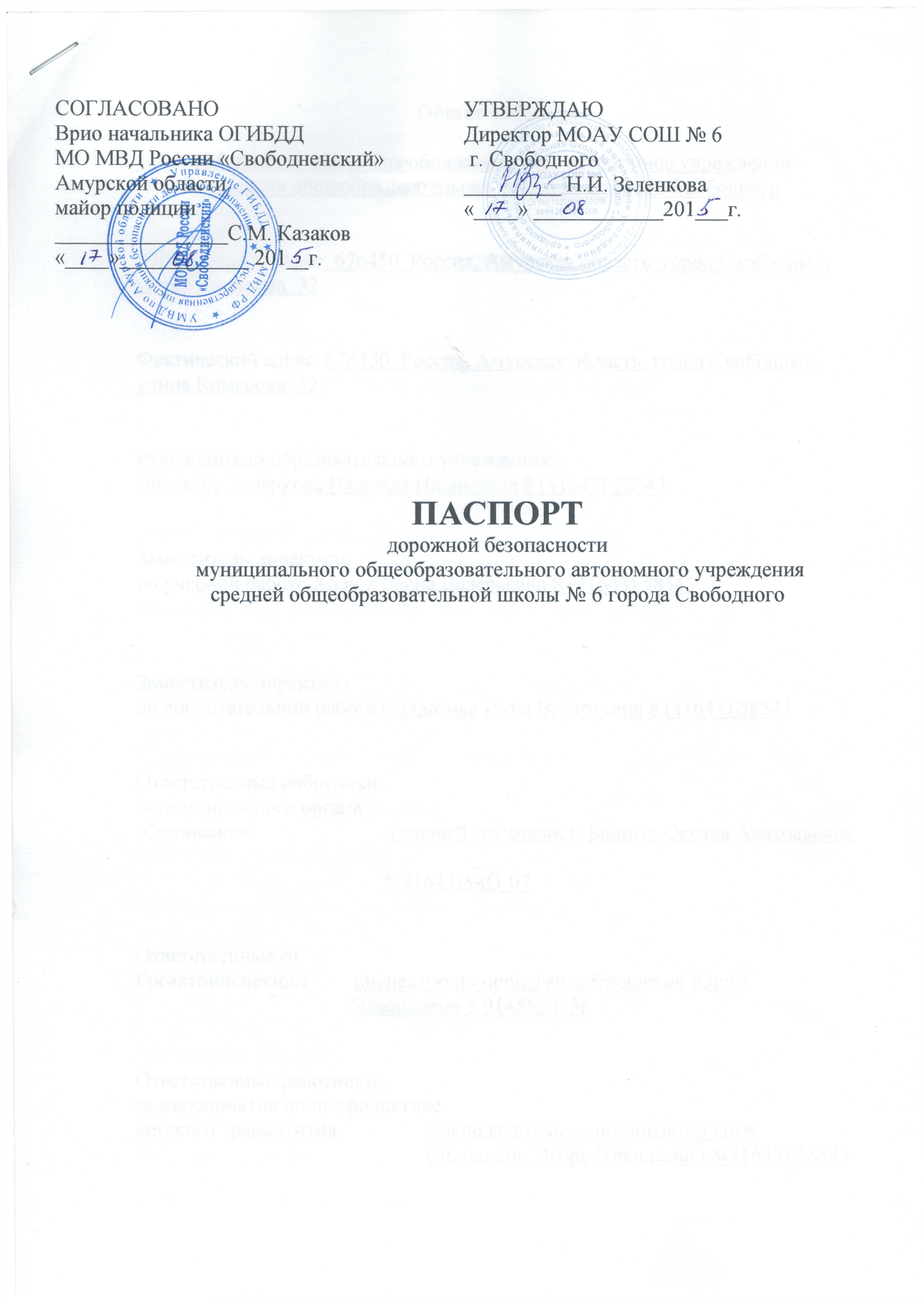 Общие сведенияМуниципальное общеобразовательное автономное учреждениесредняя общеобразовательная школа № 6 города СвободногоЮридический адрес: 676450, Россия, Амурская область, город Свободный, улица Комарова. 32Фактический адрес: 676450. Россия. Амурская область, город Свободный, улица Комарова. 32	Руководители образовательного учреждения:Директор Зеленкова Надежда Ильинична 8 (41643) 58543	Заместитель директорапо учебной работе Ходюк Елена Валерьевна 8 (41643) 58543Заместитель директорапо воспитательной работе Солдатова Инна Валерьевна 8 (41643) 58543Ответственные работники муниципального органаобразования                          главный специалист Батылина Анна НиколаевнаОтветственные отГосавтоинспекции	капитан полиции  Зайцев Максим АнатольевичОтветственные работникиза мероприятия по профилактикедетского травматизма преподаватель — организатор ОБЖСолодухин Игорь Николаевич 8(41643) 58543Руководитель или ответственный работник дорожно-эксплуатационнойорганизации, осуществляющейсодержание улично-дорожнойсети (УДС)	Кондратов	П.Г.	Количество учащихся 502	Наличие уголка по БДД имеется, коридор второго этажаНаличие класса по БДД имеется, кабинет № 6	Наличие автогородка (площадки) по БДД - площадка	Наличие автобуса в образовательном учреждении имеетсяВладелец автобуса МОАУ СОШ  № 6 г. Свободного	Время занятий в образовательном учреждении:1-ая смена: 08.00 - 13.10 (период)2-ая смена: 13.30- 18.35 (период) внеклассные занятия: 18.40 - 20.00 (период)Телефоны оперативных служб:01 - пожарная охрана02-полиция03 - скорая помощь51901,  51903 – оперативный дежурный ГО и ЧСII. Информация об обеспечении безопасности перевозок детейспециальным транспортным средством (автобусом)1. Общие сведения1.1.	Марка, модель, государственный регистрационный знак ПАЗ - 32053 -70. В 506 УК 28	1.2.	Г од выпуска 20121.3.	Количество мест в автобусе 221.4.	Соответствие конструкции автобуса требованиям, установленным ГОСТ Р 51160-98 «Автобусы для перевозки детей. Технические требования» (в случае несоответствия указать конкретную(ые) причину(ы), со ссылкой на ГОСТ Р 51160-98): соответствует1.5.	Наличие в конструкции автобуса технического средства для контроля за соблюдением водителями режимов движения, труда и отдыха (тахограф) (марка, модель тахографа; наименование юридического лица/ф.и.о. индивидуального предпринимателя, установившего тахограф, дата установки): отсутствует1.6.	Наличие в конструкции автобуса аппаратуры спутниковой навигацииГЛОНАСС или ГЛОНАСС/GPS (наименование юридического лица/ф.и.о. индивидуального предпринимателя, установившего аппаратуру спутниковой навигации, дата установки) имеется, ООО «Системы мониторинга», 07.12.2012	1.7.	Наименование, адрес	местонахождения, контактныйтелефонюридическоголица/ф.и.о.индивидуальногопредпринимателя,осуществляющего диспетчерский контроль за автобусом: МОАУ СОШ№ 6 г. Свободного. Амурская область, г. Свободный .ул. Комарова .32. 8(41643) 58543	1.8.	Наименование,	адрес	местонахождения, контактныйтелефон  юридическоголица/ф.и.о.индивидуальногопредпринимателя,осуществляющего диспетчерский контроль за автобусом с использованием аппаратуры спутниковой навигации: МОАУ СОШ № 6 г. Свободного, Амурская область, г. Свободный,   ул. Комарова , 32, 8(41643) 58543	1.9. Наименование,адрес местонахождения, контактный телефон юридического лица/ф.и.о. индивидуального предпринимателя - владельца транспортного средства: МОАУ СОШ № б .г. Свободного. Амурская область, г. Свободный ,ул. Комарова ,32, 8(41643) 58543	2. Сведения о водителе(ях) автобуса3. Организационно-техническое обеспечение3.1.	Ф.И.О., должность лица, ответственного за обеспечение безопасности дорожного движения в образовательном учреждении, дата прохождения аттестации на право занятия должности, связанной с обеспечением безопасности дорожного движения (серия, номер аттестата) Нестерова Наталья Геннадьевна, заведующий хозяйством и диспетчер по БДД, 027.08.2016 ПП № 00096983.2.	Ф.и.о., должность лица, ответственного за обеспечение безопасности дорожногодвижения в образовательном учреждении, дата прохождения аттестации на право занятия должности, связанной с обеспечением безопасности дорожного движения, серия, номер аттестата (заполняется в случае, если полномочия переданы по договору, заключенному с лицом, не входящим в штат образовательного учреждения, с указанием реквизитов договора): -3.3.	Организация проведения предрейсовых медицинских осмотров.3.3.1. Ф.и.о. лица, осуществляющего предрейсовый медицинский осмотр водителя(ей):ООО ЕДЦ. Договор от 01.01.2017 № 15.3.3.2.	Сведения о документах, подтверждающих право проведения предрейсовых медицинских осмотров водителей (№, дата выдачи лицензии на право осуществления медицинской деятельности): -3.3.3.	Адрес места проведения предрейсовых медицинских осмотров:Амурская область, город Свободный, ул. Дзержинского, 60	3.3.4.	Сведения о документах, подтверждающих допуск к проведению предрейсовых медицинских осмотров медицинского работника (серия, номер, дата выдачи документа): -3.3.5.	Реквизиты договора (дата заключения, с кем заключен) о проведениипредрейсовых медицинских осмотров водителей (заполняется в случае, если в штате образовательного учреждения отсутствует медицинский работник, имеющий право на проведение предрейсовых медицинских осмотров): от 01.01. 2017 № 153.4. Организация проведения предрейсовых технических осмотров транспортных(ого) средств(а).3.4.1.	Ф.и.о., должность лица, ответственного за техническое состояниетранспортных(ого)средств(а), дата прохождения аттестации на право занятия должности, связанной с обеспечением безопасности дорожного движения (серия, номер аттестата): ООО ЕДЦ 01.01.2017 № 103.4.2.	Адрес места проведения предрейсовых технических осмотров транспортных(ого) средств(а): Амурская область, город Свободный, ул. Дзержинского, 60		3.4.3.	Реквизиты договора (дата заключения, с кем заключен) о проведениипредрейсового технического осмотра транспортных(ого)средств(а) (заполняется в случае, если в штате образовательного учреждения отсутствует лицо, ответственное за техническое состояние транспортных(ого) средств(а): 01.01.2017 № 10	3.5. Дата проведения технического осмотра 05.07.2017	3.6.	Адрес места стоянки автобуса в нерабочее время Амурская область, город Свободный, ул. Чубаровых, д. 273.7. Меры, исключающие несанкционированное использованиесигнализация, охрана	4. Сведение о дорожном-транспортных происшествиях с участим автобусов (а)План-схема МОАУ СОШ № 6 г. СвободногоРайон расположения МОАУ СОШ № 6 г. Свободного, пути транспортных средств и обучающихся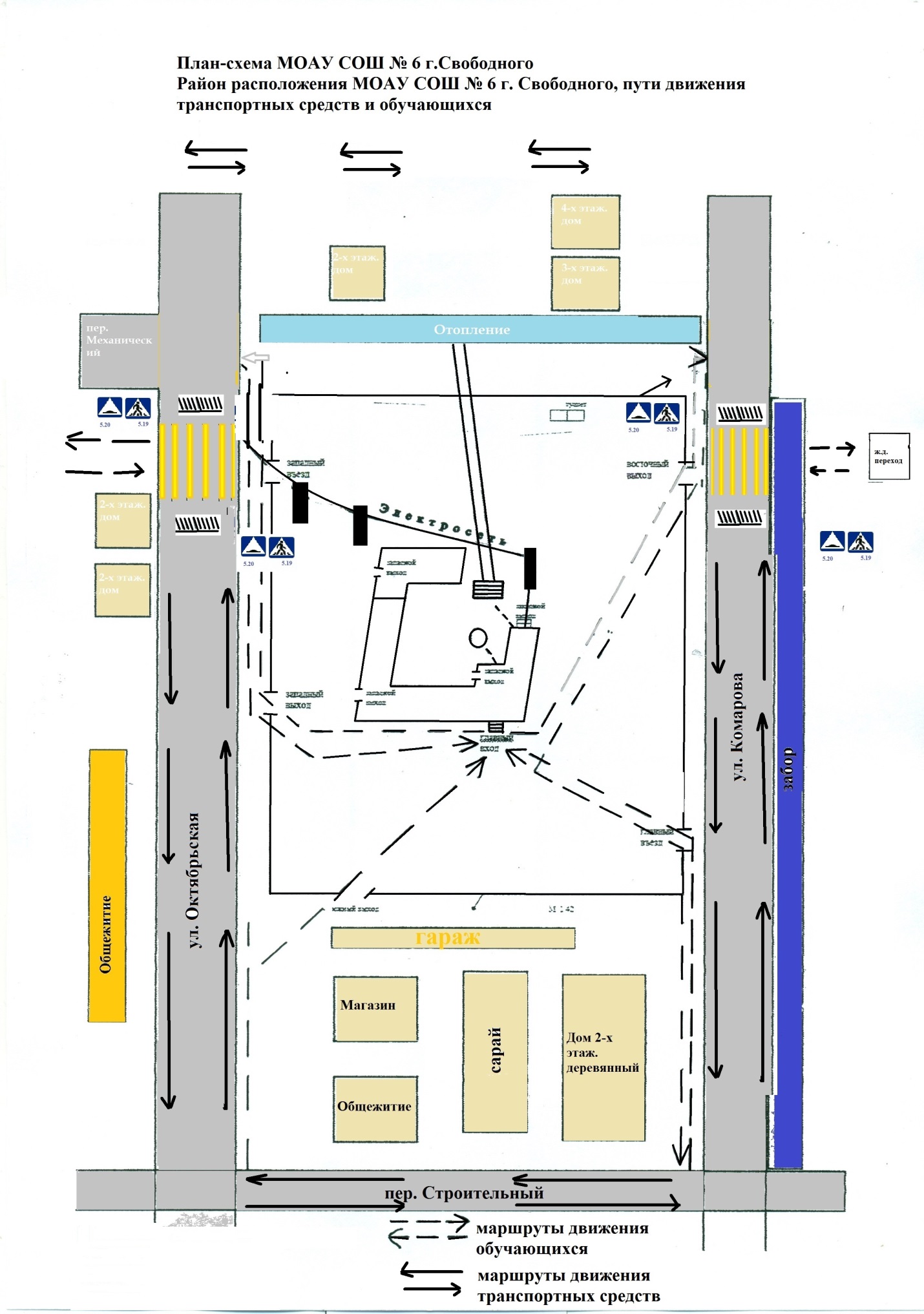 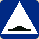 5.20 «Искусственная неровность»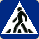 5.19.1. «Пешеходный переход»Схема организации дорожного движения в непосредственной близости  от МОАУ СОШ № 6 г. Свободного с размещением  соответствующих технических средств организации дорожного движения, маршрутов движения детей и расположения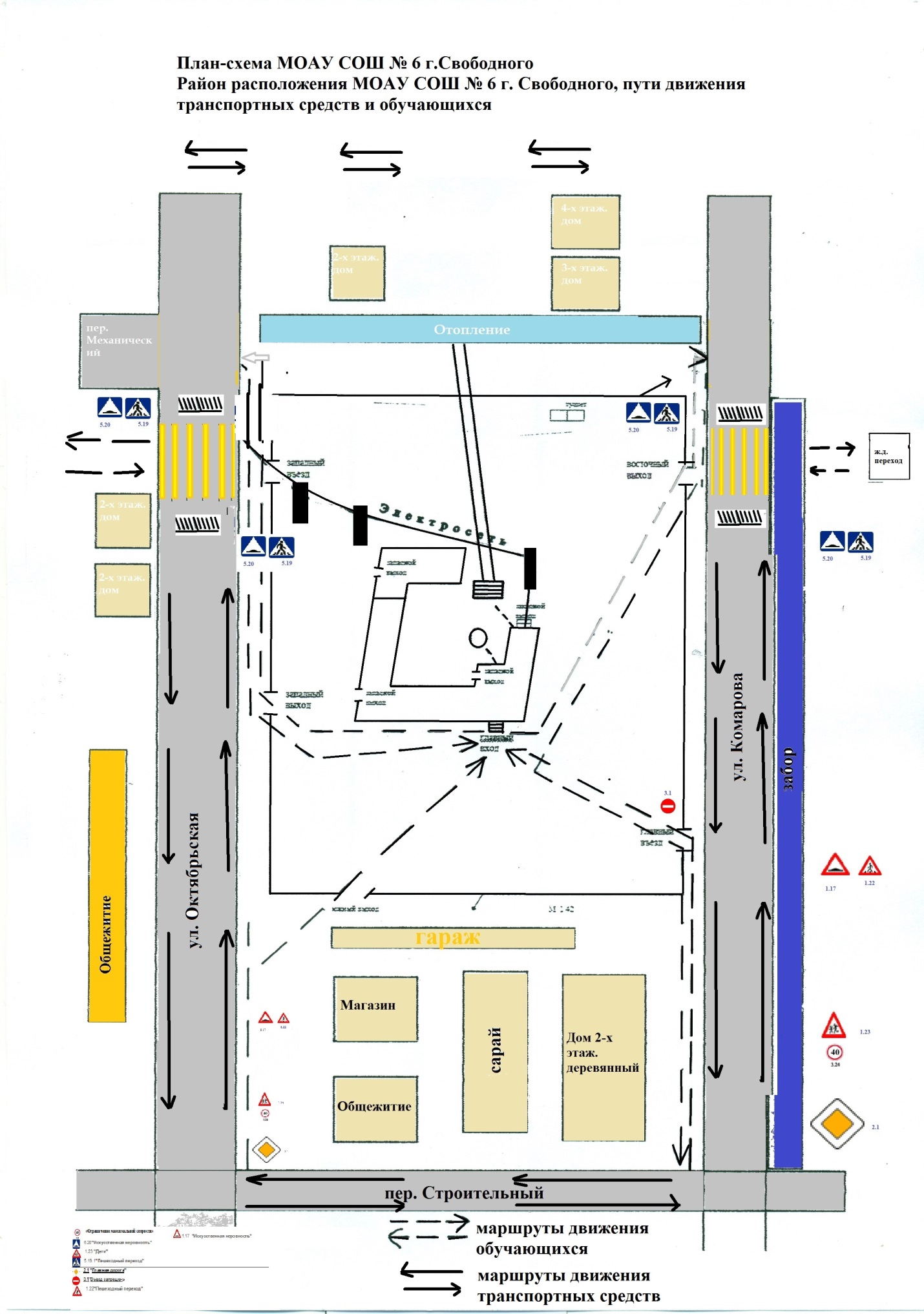 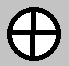 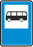 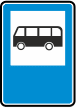 Схемаопасных участков на маршруте «Школьный»МОАУ СОШ № 6 г. Свободного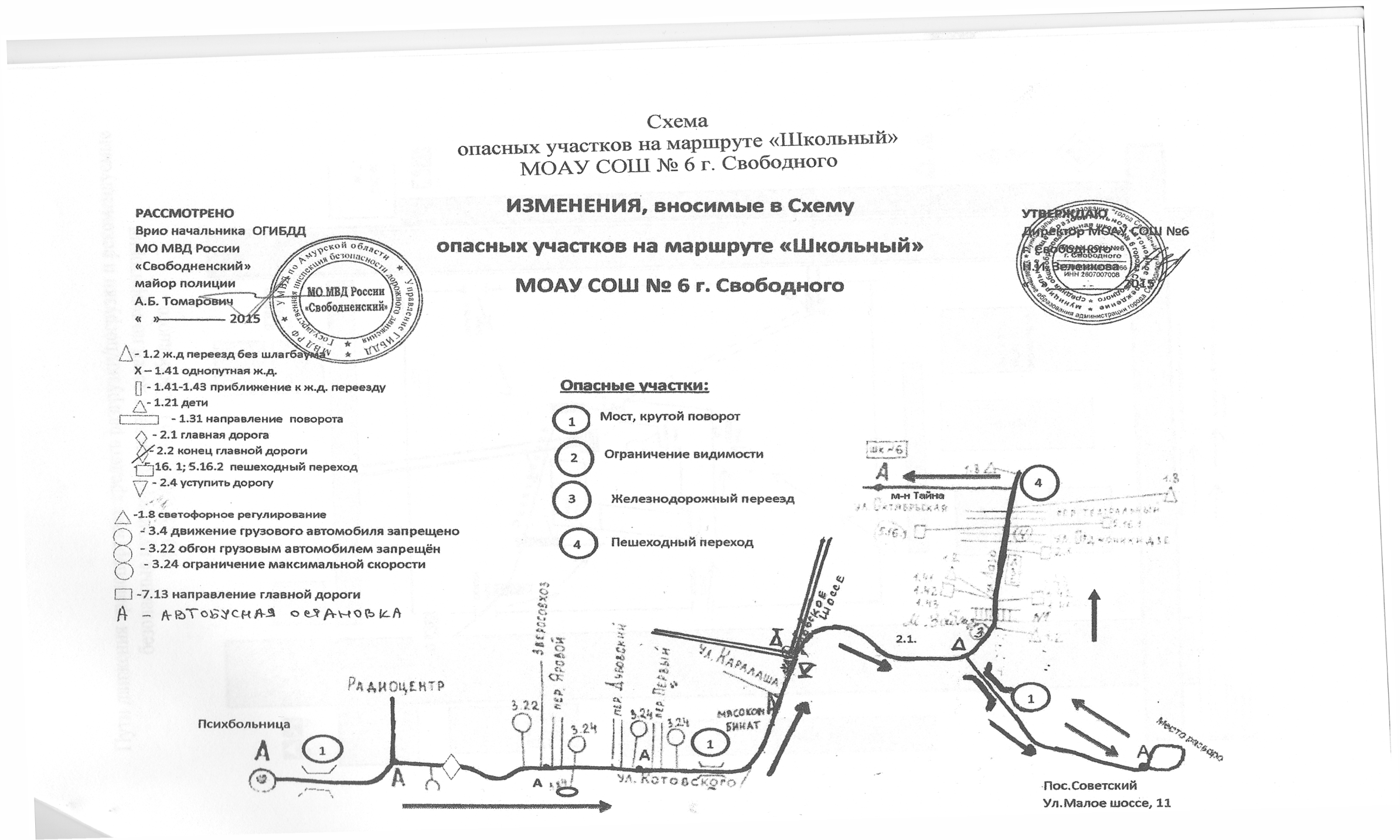 Пути движения транспортных средств разгрузки/погрузки и рекомендуемые безопасные пути передвижения детей по территории МОАУ СОШ № 6 г. Свободного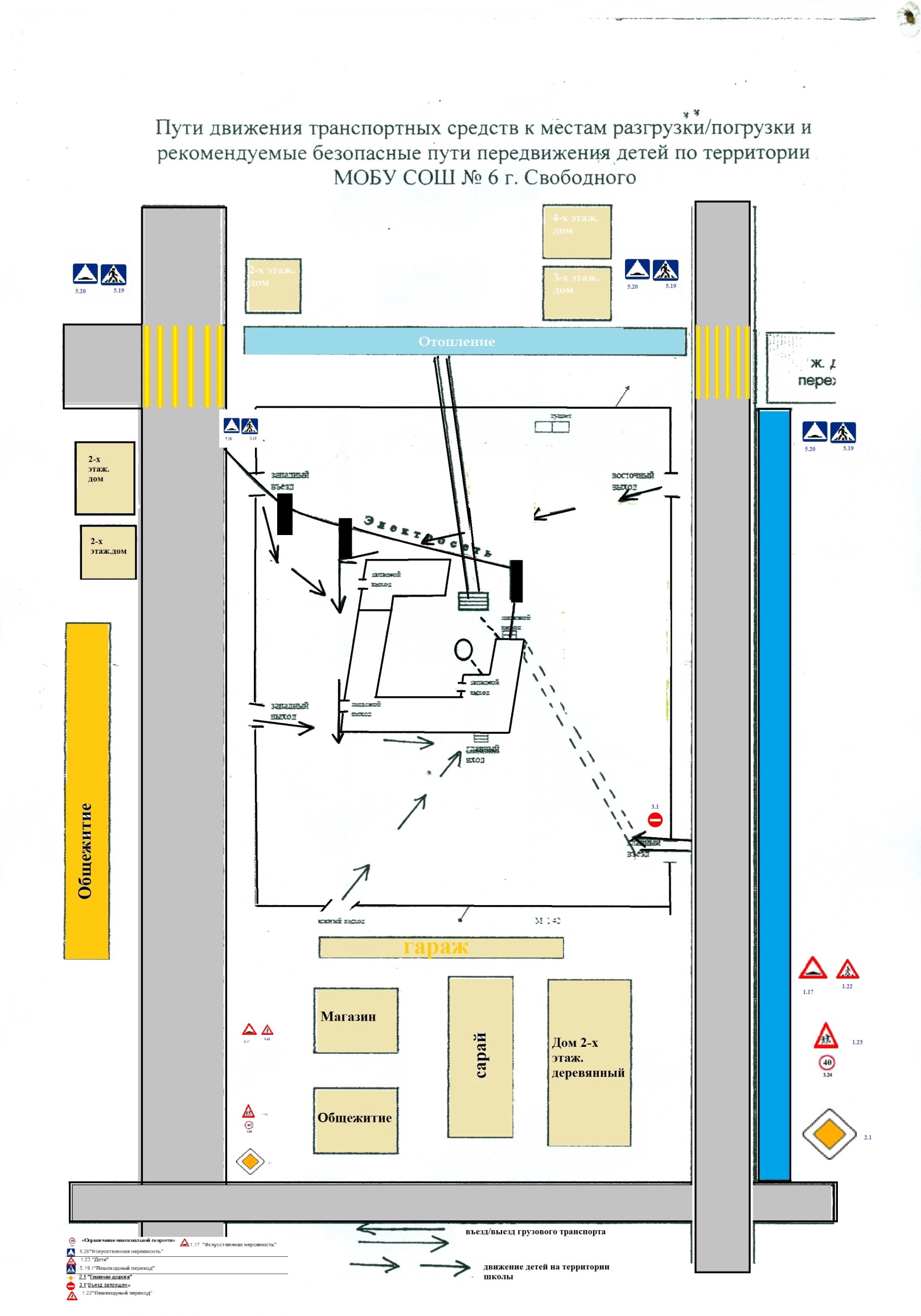 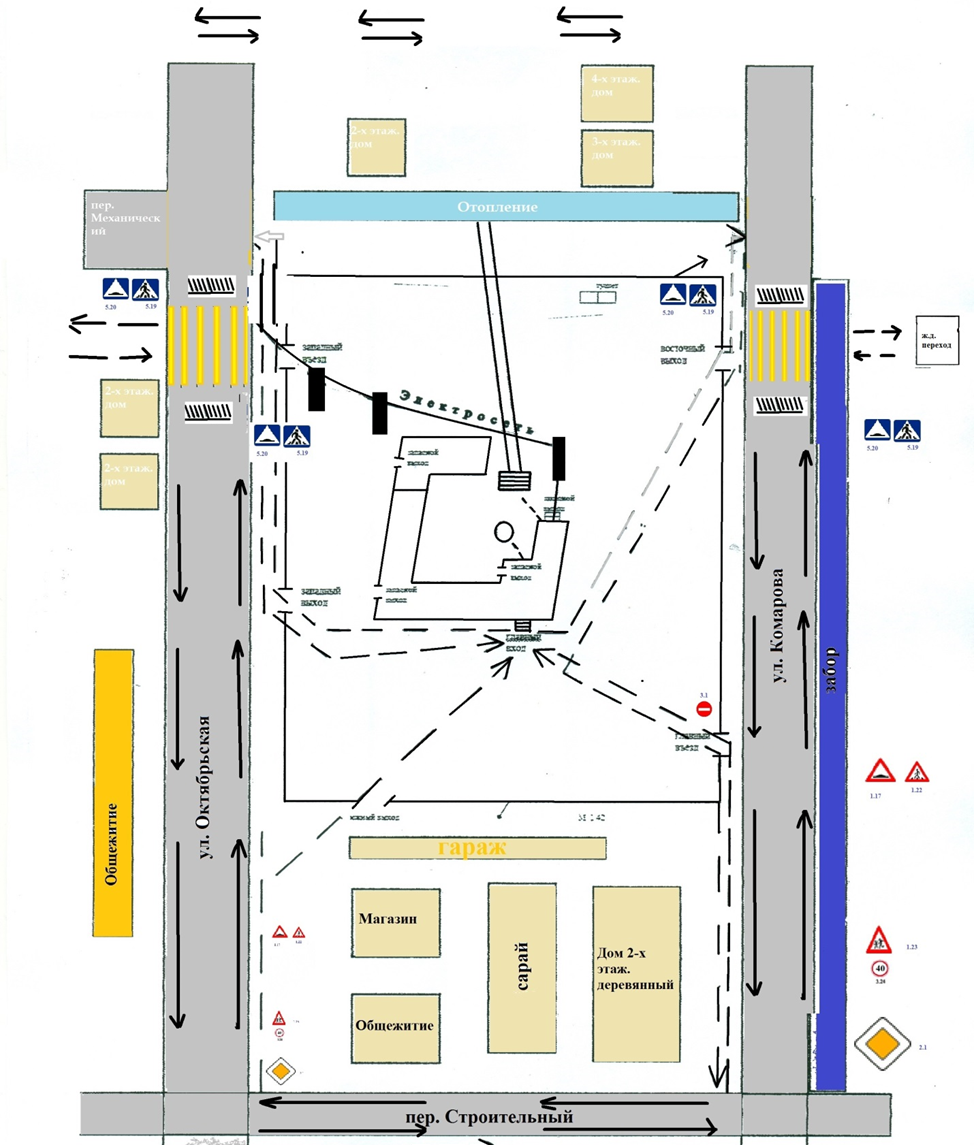 Маршрут движения автобуса до МОАУ СОШ № 6 г. Свободного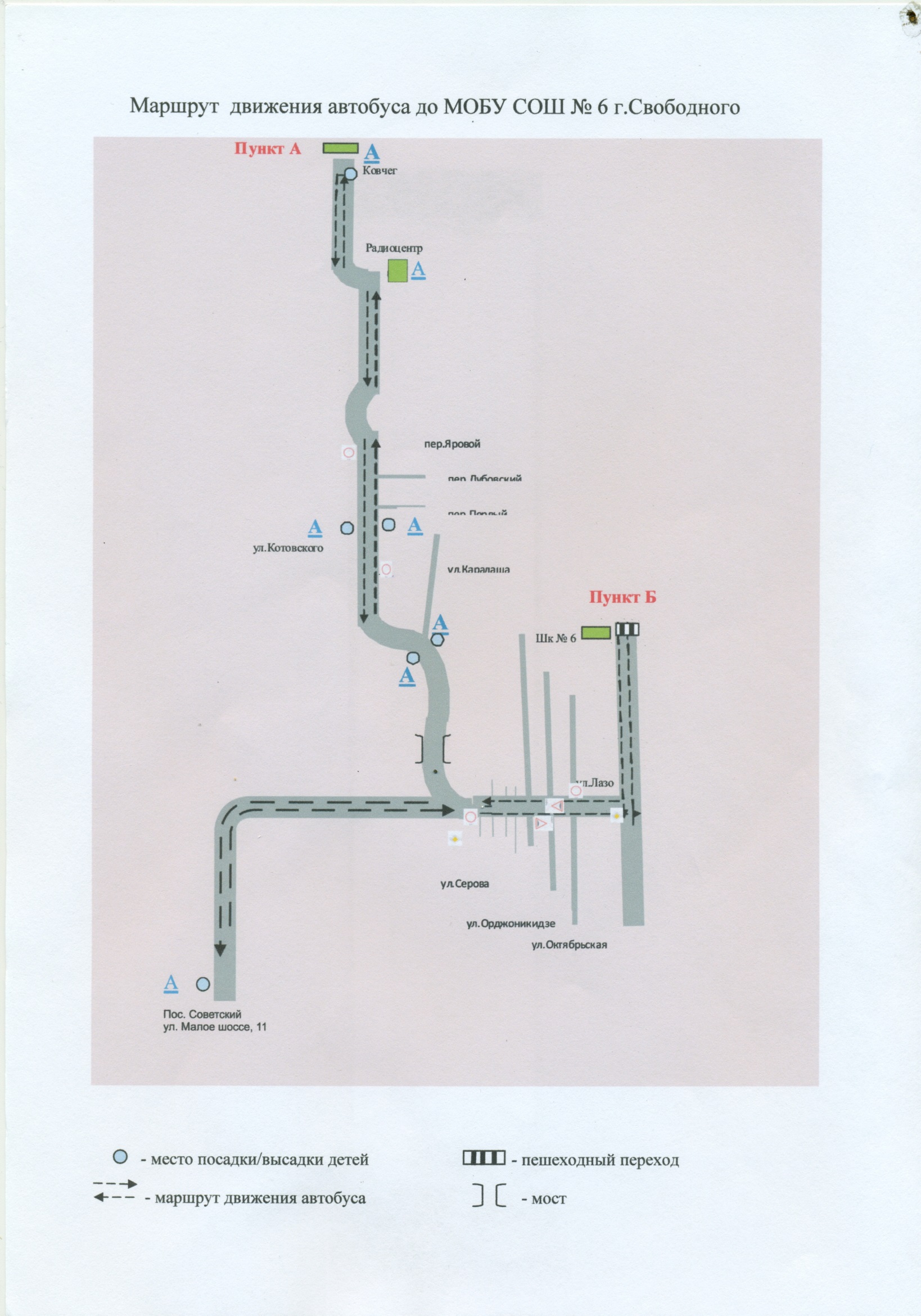 № п/пФамилия, Имя, ОтчествоСерия, номер, дата выдачи водительского удостоверения, стаж управления транспортными средствами категории D (лет)Медицинская справка о подтверждении годности к управлению транспортными средствами категории D (дата выдачи, срок действия)Сведения о допущенных нарушениях в области безопасности дорожного движения при осуществлен перевозок автобусами1Николенко Алексей Александрович28 01 23690219.10.20127 летАБУЗ АО СГП24.03.20162 годанет№ п/пДата, время, место, обстоятельства происшествияПострадавшие люди погибли/раненынет5.16 «Место остановки автобуса»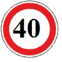 3.24 «Ограничение максимальной скорости»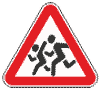 1.23 «Дети»5.19.1 «Пешеходный переход»1.22 «Пешеходный переход»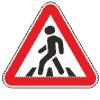 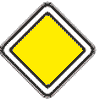 2.1 «Главная дорога»1.17 «Искусственная неровность»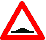 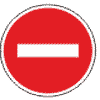 3.1 «Въезд запрещен» Искусственное освещение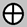 